2GH Timetable S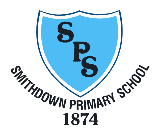 MondayTuesdayWednesdayThursdayFriday8.45-9.00SETTLING IN ACTIVITIESSETTLING IN ACTIVITIESSETTLING IN ACTIVITIESSETTLING IN ACTIVITIESSETTLING IN ACTIVITIES9.00-10.00ENGLISHENGLISHCOMPUTINGENGLISHENGLISH10.00-10.30RWIRWIPSHE/RERWIRWIBREAK10.45-12.00MATHSMATHSMUSICMATHSMATHS10.45-12.00MATHSMATHSPSHE/REMATHSMATHSLUNCH1.00-2.00PEWHOLE CLASS SHARED READENGLISHWHOLE CLASS SHARED READMATHS BASIC SKILLSSPELLING CHECK1.00-2.00PESCIENCEENGLISHWHOLE CLASS SHARED READMATHS BASIC SKILLSSPELLING CHECK1.00-2.00PESCIENCEENGLISHGeog/Hist/ART/DT MATHS BASIC SKILLSSPELLING CHECK1.00-2.00PESCIENCEENGLISHGeog/Hist/ART/DT FIX IT FRIDAY1.00-2.00PESCIENCEMATHS Geog/Hist/ART/DT FIX IT FRIDAY2.30—3.00WHOLE CLASS SHARED READSCIENCEMATHS Geog/Hist/ART/DT FIX IT FRIDAY2.30—3.00WHOLE CLASS SHARED READSCIENCEMATHS Geog/Hist/ART/DT ASSEMBLY3.00-3.15STORYSTORYSTORYSTORYASSEMBLY